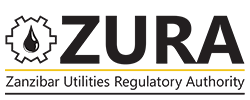 APPLICATION FOR LPG WHOLESALE OPERATIONLICENCEIMPORTANT NOTE: Complete this form and return it with all other relevant enclosures to ZURA.In order to avoid unnecessary delays, answer fully all items and submit to ZURA all of the information required to consider this application. ZURA will not process this application until it has been found to be complete.Where options are given, tick the relevant box. Leave no item unanswered or un-ticked. If an item seems not applicable to the specific application, you should indicate with block capitals N/A meaning Not Applicable. You should ensure that all required documentations are enclosed and that each separate sheet of information attached to the application corresponds to a specific item in the application.For ZURA Use OnlyFor ZURA Use OnlyDate Received:File Number:PART I - DETAILS OF THE APPLICANTPART I - DETAILS OF THE APPLICANTName of Applicant (insert trading name)Registration Status: (fill where appropriate)Certificate of Incorporation or Compliance No: ……………………………………….Memorandum and Articles of Association (where applicable)Business licence No. …………………………………………………………………….TIN No. …………………………………………………………………………………VAT No. ………………………………………………………………………………..(Attach copies of the documents applicable to you)Physical and Postal Address of business premises:Physical AddressStreet: ………………………………………………………………………………….Shehia: ………………………………………………………………………………….District: …………………………………………………………………………………Region: ………………………………………………………………………………….Postal Address: …………………………………………………………………………Telephone No: ………………………………………………………………………….Cell Phone: ………………………………………………………………………………Email: …………………………………………………………………………………….Legal Status of the Applicant:         Sole Proprietorship         Partnership         Public Limited Liability Company         Private Limited Liability Company         Joint Venture         Government Agency         Parastatal Organisation          Cooperative Society         Other (specify) ……………………………………………………………………………Contact Person: Name: ………………………………………………………………………………….Title: ……………………………………………………………………………………Physical AddressPostal Address: ………………………………………………………………………..Telephone Number: …………………………………………………………………..Cell Phone: …………………………………………………………………………….Email: …………………………………………………………………………………..Fee Amount and Method of Payment:Amount: TZS/USD ……………………………………………………………………...Mode:        Cash       Cheque        Other (specify) …………………………………….Fees Payment Receipt No. (Attach Copy) ………………………………………………..PART II - TECHNICAL INFORMATIONPART II - TECHNICAL INFORMATIONProvide detailed description of the LPG business:…………………………………………………………………………………………………….…………………………………………………………………………………………………….…………………………………………………………………………………………………….…………………………………………………………………………………………………….…………………………………………………………………………………………………….(use additional sheet if necessary and attach the technical layout drawing of the facility)Provide detailed description of ownership of the LPG business which shall include the land to which such facility is located:…………………………………………………………………………………………………….…………………………………………………………………………………………………….…………………………………………………………………………………………………….…………………………………………………………………………………………………….…………………………………………………………………………………………………….(use additional sheet if necessary and attach the technical layout drawing of the facility)List and attach evidence of all required permits and consents issued by relevant authorities:      Building Permit      Land Title       Business license      Certificate of Incorporation      TIN certificate      Any other (specify) ………………………………………………………PART III - HEALTH, SAFETY AND ENVIRONMENT PART III - HEALTH, SAFETY AND ENVIRONMENT Attach with this application, as relevant, the following documents:      EIA certificate      OSHA certificate      Fire Certificate from fire department      Other (specify) ……………………………………………………………………………….PART IV - COMMERCIAL DETAILSPART IV - COMMERCIAL DETAILSProvide a list and attach copies of all relevant:       Contracts or Agreements      List of Super Dealers and their addresses      Permits       Memorandum of Understanding (if any) governing commercial transactions of     regulated goods and services      Dully filled integrity pledge from      Joint Venture Contract          Other (specify)……………………………………………………………PART V - DECLARATION BY APPLICANTPART V - DECLARATION BY APPLICANTI …………………………………. (insert name) being …………………………. (insert title/position) hereby declare that I am authorised to make this application on behalf of the applicant (insert name of the applicant ……………………………….). I further declare that to the best of my knowledge the information supplied herein is correct.SWORN/AFFIRMED at ………………………….  )By the said ………………………………… who is)Identified to me by ……………………./ known to)Personally the latter being known to me personally)This ………… day of ……………….. 20……       )BEFORE ME:___________________________COMMISSIONER FOR OATHSNOTE: If this application form is completed electronically it must be printed out, signed before a Commissioner for Oaths and submitted with the necessary supporting documents to the ZURA Head Office or at Pemba Office.